   ПОСТАНОВЛЕНИЕ      20 января  2021 года                                                                                              № 2О внесение изменений в постановление администрации сельского поселения Тепляковский сельсовет №11 от 21.04.2021.  «О рабочей группе по вопросам оказания имущественной поддержки субъектам малого и среднего предпринимательства и физическим лицам, не являющимся индивидуальными предпринимателями и применяющим специальный налоговый режим «Налог на профессиональный доход» в сельском поселении Тепляковский сельсовет муниципальном районе Бураевский район Республики БашкортостанВнести изменения в состав рабочей группы по вопросам оказания имущественной поддержки субъектам малого и среднего предпринимательства и физическим лицам, не являющимся индивидуальными предпринимателями и применяющим специальный налоговый режим «Налог на профессиональный доход» в сельском поселении Тепляковский сельсовет муниципальном районе Бураевский район Республики Башкортостан    для чего : утвердить  приложение № 2   в новой редакции.Приложение №2Утвержден постановлением Администрации сельского поселения Тепляковский сельсовет муниципального района Бураевский район Республики Башкортостан от «20» января 2022  года № 2СоставРабочей группы по вопросам оказания имущественнойподдержки субъектам малого и среднего предпринимательстваи физическим лицам, не являющимся индивидуальными предпринимателями и применяющим специальный налоговый режим «Налог на профессиональный доход» в сельском поселении Тепляковский сельсовет муниципальном районе Бураевский район Республики БашкортостанГлава сельского поселения :                                     Тепляковский сельсоветБашҡортостан РеспубликаhыБорай районы  муниципаль районынын Тепляк  ауыл  советыауыл  биләмәhе   хакимиәте4529 63,  Тепляк ауылы, Мелиораторзар урамы, 1Тел.347 56 2-66-56,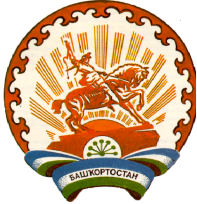 Республика БашкортостанАдминистрация сельского поселения  Тепляковский сельсовет муниципального районаБураевский район452963, с.Тепляки,ул.Мелиораторов ,1т.2-66-56, 2-66-56председательРаянов М.Г.,глава сельского поселениязаместитель председателяТакиуллина Э.Ф.,управляющий делами секретарьБакирова Р.Ф.,специалист 1 категорииЧлены:Петухов А.И.,и.о.директора-главного бухгалтера МКУ ЦБСП(по согласованию)экспертыЗиннатуллина Э.Р., Начальник отдела по земельным , имущественным  отношениям и муниципальным закупкам администрации муниципального района Бураевский район (по согласованию)